Once Upon A Summer…Class Descriptions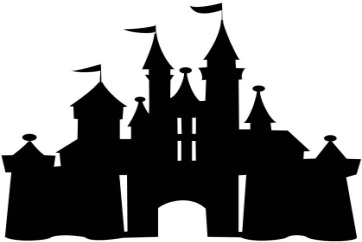 Tinkerbell: With a little luck and pixie dust we will create a fairy garden for Tink and her friends.Toystory: “To Infinity and Beyond!” Join Buzz as you learn about things that are out of this world. We will learn what it takes to become an astronaut and all about space.Frozen: “The cold never bothered me anyway.” Especially when it is delicious ice cream treats. Help us create frozen desserts even Olaf would love. Monster’s University: Enroll in MU this summer and earn your degree in everything gross, slimy, and creepy. National Treasure: Help us recover historical artifacts before they are lost forever. Solve riddles, puzzles, and brake codes while you help your team find treasures.Sleeping Beauty: Wake up to the wonders of weaving. Create bracelets, scarves, and jewelry by using different weaving and looming techniques.Big Hero 6: Will you be the hero of the summer? Create the fiercest battle bot and battle your friends to win the title.Alice in Wonderland: Join us as we travel through the looking glass. Create a world of miniatures that will be just Alice’s size.Planes: “Nothing can stop you now!” Create high flying planes using a variety of materials. The sky is the limit!Pocahontas: Make beautiful beaded jewelry using all the colors of the rainbow. You will also learn to weave baskets using the techniques that Native Americans have used throughout the years.Ratatouille: “Anyone can cook!” Put on your chef hat and create fine cuisine that could be served in even the finest restaurants!Incredibles: The science of superheroes. Learn the truth about super powers...Science, fact, or fiction?Tangled: Can you create a tower so tall and strong that even Rapunzel couldn’t escape it? You will be given various materials to see if you can create a tower that can withstand the test.Inspector Gadget: “Go Gadget Go!” Have you ever thought it would be handy to have gadget hands or jet powered shoes? Join us as we create gadgets even the inspector would envy.Wreck it Ralph: Build your own cardboard pinball machine before its “Game Over”.Peter Pan: Land ahoy! Build a pirate ship and create a flag to sail from it before you set out to find the hidden treasure chest. Quick, find it fast before you have to walk the plank.101 Dalmatians: All those hundreds of spots! Create beautiful works of art using only dots. We will learn about the art of pointillism.Cars: Travel down route 66 in this class. Build your own track and make a classic car to race down it.Up: “Up up and away in the beautiful balloon.” Create cars, planes, and automobiles that are powered by nothing more than balloons.Emperor’s New Groove: There is a strict dress code for discovery camp students. Learn new sewing techniques as we create costumes for The Lion King. Musical Theater: Join us as we put on our very own production of The Lion King. Students must commit to attending this class during the month of July and must be able to perform at our musical the evening of August 2nd. You must attend Fridays to participate in the musical.   